석천나눔재단 학술연구지원 사업 신규과제 공모안내2023. 09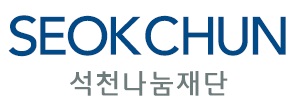 석천나눔재단 학술연구지원 사업사업 개요 1. 목적과 취지새로운 의료혁신을 창출하기 위하여 국내, 외 의료분야의 우수한 연구자와 그의 연구를 지원하고, 혁신적인 성과 창출을 통해 의료 산업 발전과 국민 건강 증진에 기여하고자 함2. 지원 내용 및 규모 1) 디지털 헬스케어 ※ 예시는 연구 주제에 대한 참고용2) 기초연구/응용연구3. 지원 개요▪ 연구기간 : 1년 (2023년 12월 ~ 2024년 12월)▪ 연 구 비 : 최대 5,000만원 (비과세, 간접비 포함)▪ 지원대상 : 국내 외 MD, Ph.D, VMD 취득자로서 해당분야의 연구를 하고자 하는 사람 ▪ 지원방법 : 연구내용을 중심으로 연구계획서 작성 후 닥터빌(MD), 재단 홈페이지(Ph.D, VMD)지원▪ 선정 시 혜택 : 연구지원금 최대 5천만원 연구교류회를 통한 전문가의 자문지원(연구관련 컨설팅, 애로사항 등 교류)  필요 시 연구에 필요한 장비 지원   상용화 연구의 경우에는 요청 시 관련된 기업 추천 및 연계 지원  연구 결과물은 연구자에게 모두 귀속되며, 논문 게재 시 석천나눔재단 지원 사사문구를 표기추진 일정※ 내·외부 사유 발생 시 일부 일정 변동 가능지원 신청주제 선택 및 연구 구성 연구 구성은 단독 또는 공동연구 모두 가능함  공동연구 시 연구 책임자를 반드시 지정하여, 연구책임자가 연구계획서를 작성, 지원 신청하여야 함 연구주제는 지원질환 바탕으로 자유롭게 정함 지원 자격 1) 국내·외 MD, Ph.D, VMD 취득자로서 해당분야의 연구를 하고자 하는 사람 2) 국내 소재 기관 소속의 연구자(국적 무관) - 국내 대학교, 대학교 부설 연구소 및 연계 병원의 교원/연구원, 공공 연구기관 연구원 3) 지원분야의 연구실적 보유자는 우대지원 제한  신청일 기준 국가연구개발사업 참여 제한 적용자 지원 불가 사람을 대상으로 하는 임상 연구 지원 불가 동 사업 기 수혜자로 최근 2년간(2021-2022) 본 재단에서 연구비를 지원받은 자 지원불가 지원 서류1) 소속기관 제출 공문 1부2) 연구제안서 1부3) 예산계획서 1부※ 선정 후 동물 실험 시 IACUC 승인서 및 승인된 최종연구 실행계획서 제출  (미 제출 시 선정이 취소될 수 있음)신청기한 및 방법 신청기간: 2023년 09월 14일(목) ~ 10월 15일(일) 24:00시까지 신청방법: 구비서류(연구계획서, 예산계획서, 소속기관 공문)를 닥터빌과 재단 홈페이지 지원 MD: 닥터빌에 제출 (www.doctorville.co.kr) Ph.D, VMD: 재단 홈페이지 지원 (medischolar@daewoong.co.kr) 지원 시 유의사항  접수가 완료된 서류는 일체 반환하지 않음 접수 완료된 신청서와 파일은 일체 수정이 불가능함심사 및 선정평가 방법   접수된 연구계획서는 재단이 구성한 심사위원단(지원분야의 전문가 및 교수)의 평가를 거쳐 지원 여부를 결정함 연구의 내용, 연구계획의 적절성, 독창성 및 혁신성, 영향력 및 파급력, 예산의 적절성, 연구진 역량 등을 심사하여 최종 선정함 2차 평가는 구두평가 및 질의응답(10분) 후 연구내용 및 연구 가치, 연구자 역량 등을 종합적으로 심사하여 대상자 확정 및 발표계약 안내 및 연구비 지급 계약 상대자: 연구자 및 소속기관(대학 산학협력단 또는 병원 연구처)  연구비 지급은 선정 후 1차, 중간 보고서 제출 후 2차, 최종 보고서 제출 후 3차를 지급함 소속대학 또는 기관의 연구비 담당부서에서 간접비를 징수할 경우, 총연구비의 5% 이하로 함  연구비는 연구활동을 위한 지원금으로 소속학교(기관)의 ‘연구비 관리규정’에 의거해 집행하며 연구종료 후 별도의 정산을 하지 않음 연구자가 기한 내에 연구를 수행하지 않은 경우 연구비 전액을 반납하여야 하며, 필요 시 사전에 연장을 요청할 수 있음보고서 및 결과물 발표결과보고서 제출(중간/최종)  연구자는 재단의 양식에 맞춰 연구 시작 후 6개월 뒤 중간 보고서, 연구 시작 후 1년 뒤에 최종 보고서를 제출  제출자료: 결과보고서 파일, 연구자 이력서, 연구 활용 raw data  보고서는 연구개발과제의 수행과정, 수행내용 및 성과와 향후 계획이 포함되어야 함 보고서 심의는 재단의 심사위원단에서 보고서를 심의하고 보완을 요청할 수 있음 연구 보고 시기에 맞춰 연구자들을 대상으로 연구교류회를 진행하여 성공적인 연구수행을 지원함결과물 발표 연구 결과 관리: 연구자 소유  재단에서 연구결과에 대한 발표를 요청할 경우 연구 성과에 대해 성과 발표에서 발표해야 함 연구 종료 후 성과 발생 시 재단에 제출해야 함 문의처 지원서 접수 시스템(닥터빌): 1522-0209  사업관련(석천나눔재단): medischolar@daewoong.co.kr  기술분야연구분야질환분야주제 명디지털 헬스케어플랫폼기술순환기계심혈관계내분비계소화기계근골격계호흡기계만성질환 영역에서 환자 데이터 중심의 통합의료관리 시스템 구축예시* : 주요만성질환 약물 계열별/약제별/용량별 조절 알고리즘 개발 연구 - 고혈압/당뇨병 약물 종류에 따른 약물기전별 자가 조절 알고리즘 개발만성질환 영역에서 환자 데이터 중심의 통합의료관리 시스템 구축 - 건강관리 서비스 분석 및 구체적인 서비스 (플랫폼, 데이터, 컨텐츠)제안, - 스마트 케어 코디네이터 역할정립 및 활용,  - 만성질환 영역 웨어러블 디바이스 및 디지털 치료제 현황 분석 및 제안만성질환 발생 및 예후, 합병증 위험도 예측모델 개발(당뇨/합병증/노화제외) - 빅데이터 기반 만성질환 예측 모델 개발 - 임상의사결정지원시스템 연계 가능한 의료 서비스 모델 개발연구분야질환분야기술분야주제 예시*기초연구상용화연구플랫폼기술신경계근골격계소화기계내분비계순환기계신약약물전달 고도화 연구기초연구상용화연구플랫폼기술신경계근골격계소화기계내분비계순환기계의료기기골질강화 연구,해양바이오 표준 원료생산 및 공정기술 개발기초연구상용화연구플랫폼기술신경계근골격계소화기계내분비계순환기계바이오의약품 신규 항균소재 발굴 (수의사),유전자 치료제 상용화를 위한 고도화 연구,줄기세포의 항노화 (노화억제)에 대한 탐색적 효력평가 연구,노인성 질환(근감소증)에 대한 비임상 효력평가 연구,단백질 의약품 제형 개발 (마이크로니들, 지속형 제제 등)일 정세 부 내 용 2023. 9. 14. ~ 10. 15.연구제안서 접수2023. 10. 23. ~ 10. 27. 1차 평가 (서류)2023. 10. 311차 합격자 발표2023. 11월 초2차 평가 (면접)2023. 11월 중최종 합격자 발표2023. 11월 말 – 12월 초계약체결 및 연구시작2024. 5월 중 중간 보고서 제출 및 승인(연구 6개월 차)2024. 하반기 중R&D위원회 연계 연구교류회(컨설팅 및 네트워킹)2024. 10월 중 최종 보고서 제출 및 승인(연구 12개월 차) 